Муниципальное бюджетное дошкольное образовательное    учреждение «Заветильичёвский детский сад «Солнышко»            «Бабушка, бабушка, расскажи мне сказку»Литературная викторина по русским народным сказкам .                       (Разновозрастная группа)                                                                 подготовили воспитатели                                                          Субботина Валентина Александровна                                                                                                                 Ермакова Евгения Николаевна                                                           п. Заветы ИльичаОбразовательная область «Чтение художественной литературы»Цель:- Закрепить представление детей о жанре «сказка- Уточнить и обогатить представление детей о разнообразии р. н. сказок;- Расширять кругозор детей;- Воспитывать желание победить, интерес к русским народным сказкам- Воспитывать любовь к художественной литературе, к сказкам. Развивать эмоциональную сферу детского воображенияИнтеграция образовательных областейКоммуникация-: развивать речь детей, расширять активный словарь; - активизировать устную речь:побуждать  детей понятно и правильно отвечать на вопрос воспитателя, обсуждать хорошо известные им сказки.Социализация- создавать условия для развития творческой активности детей в театрализованной деятельности (поощрять исполнительское творчество, развивать способность свободно и раскрепощено держаться при выступлении, побуждать к импровизации средствами мимики, выразительных движений и интонации и т.д.);- обеспечивать взаимосвязь театрализованной с другими видами деятельности в едином педагогическом  процессе;-  продолжать учить отгадывать загадки и драматизировать сказку;- создавать условия для совместной театрализованной деятельности детей и взрослых.Безопасность- напомнить детям о том, что нужно всегда соблюдать правила безопасности жизнедеятельности, чтобы не случилось беды.Музыка- через любимую мелодию создать атмосферу доброго отношения к сказкам.Ход занятия.Звучит музыка из программы «Спокойной ночи, малыши»Воспитатель. Ребята, сегодня я приглашаю вас побывать в гостях у сказки. Я знаю, что вы все их очень любите. "Бабушка, расскажи нам сказку"- можно было услышать и сто, и двести, и пятьсот лет назад. Бабушка брала в руки веретено или спицы и спрашивала: "Какую хотите сказку, внучата?". Рассказывает бабушка сказку, сама прядет или вяжет.Ребята, а кто придумывает сказки?А придумывали сказки люди и рассказывали один другому, так через века дошли сказки и до нас.Ребята, а какими словами сказки начинаются?Дети. Жили - были, жил - был.Воспитатель. А что такое сказка?Дети. Необыкновенная история, с животными. С героями случаются необыкновенные события. Волшебство. Говорят звери, вещи, птицы.Воспитатель. А как сказки заканчиваются?Дети. Добро побеждает зло, счастливый конец, мы радуемся вместе с героямиВоспитатель. Ребята, мы с вами читали много сказок. А сейчас проведем викторину, посмотрим, кто у нас лучше всех знает русские народные  сказки.К вам сегодня в гости пришла Бабушка. Она знает очень много сказок.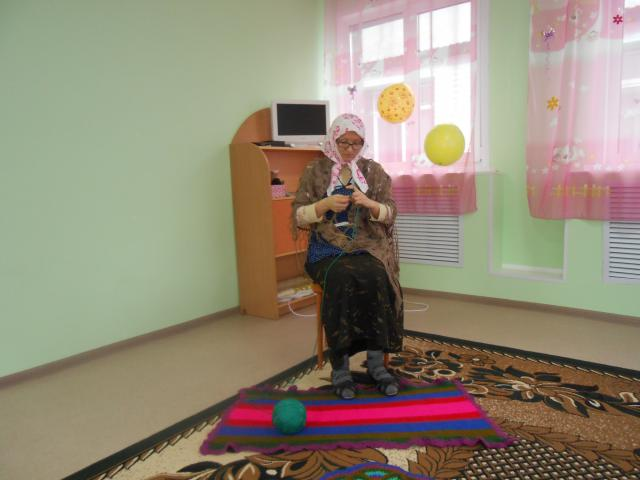 Бабушка. Здравствуйте, дети! У меня много внучат и я всегда рассказываю им сказки. А ваши бабушки рассказывают вам сказки? Давайте вместе вспомним русские народные сказки.1 задание.Я прочитаю вам отрывок из сказки, а вы скажете ее полное название.а) Кликнула Жучка кошку Машку. Машка за Жучку, Жучка за внучку, внучка за бабку, бабка за дедку…("Репка")б) Лез-лез, лез-лез – никак не мог влезть и говорит:- Я лучше у вас на крыше буду жить.- Да ты нас раздавишь!- Нет. Не раздавлю.- Ну, так полезай!Влез медведь на крышу. Только уселся ….. ("Теремок").в) Пришла она в самую глушь, в самую чащу. Видит – стоит избушка. Постучала, не отвечают. Толкнула она дверь, та и открылась. (Маша и медведь)2 задание.Я буду вам показывать иллюстрации, а вы назовите мне сказку.а) «Маша и медведь».б) «Мужик и медведь».в) «Волк и семеро козлят».г) «Заюшкина избушка».д)  « Колобок».е) «Кот, петух и лиса».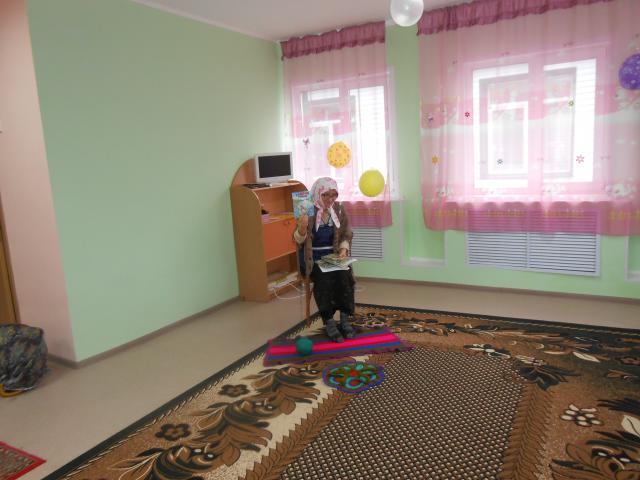 3 задание.А сейчас вы должны узнать сказку по следам. Что за герой скрывается?а) хвост в проруби («Лисичка сестричка и серый волк»)б) с яблони падает яблоко («У страха глаза велики»)ФизкультминуткаМедвежата в чаще  жили,                            Головой своей крутили.                              Вот так, вот так                                              Головой своей крутили.                              Медвежата мед искали,                                Дружно дерево качали.                                Вот так, вот такДружно дерево качали.Вперевалочку ходили                                И из речки воду пили.                                Вот так, вот так                                            И из речки воду пили.                                А потом они плясали,Лапы дружно поднимали.Вот так, вот такЛапы дружно поднимали.4 задание – загадкиа) узнать героев по описанию, отгадайте?Книжку ребята в руках я держу, а как называется – вам не скажу, но все же вы сейчас догадайтесь сами:- Перед волком не дрожал,  От медведя убежал.  А лисице на зубок,  Все ж попался    (колобок)б) Помогла нам яблонька,    Помогла нам печка,    Помогла хорошая, голубая речка,    Все нам помогали, все нас укрывали,    К матушке и батюшке мы домой попали.      Кто унес братишку? Назовите книжку?   (Гуси-лебеди)5 заданиеИз какой сказки строчка? Какой герой их произнес?- "Битый небитого везет, битый небитого везет" («Лисичка-сестричка  и серый волк».        Лиса)6 задание              Сказочное лотоЯ называю первое слово, а вы отгадайте полное название сказки.                        Гуси - (лебеди)                        Красная (шапочка)                        Заюшкина  (избушка)                         Царевна     (лягушка)Молодцы, ребята!7 заданиеДети, вам надо вспомнить сказки, в которых малыши  не слушались взрослых, и поэтому им угрожала опасность. («Гуси – лебеди», «Жихарка», «Кот, петух и лиса», «Волк и семеро козлят»).Бывает ли так в жизни. Вспомните, были ли такие истории у вас.А сейчас мы покажем вам русскую народную сказку "Репка".Инсценировка русской народной сказки "Репка".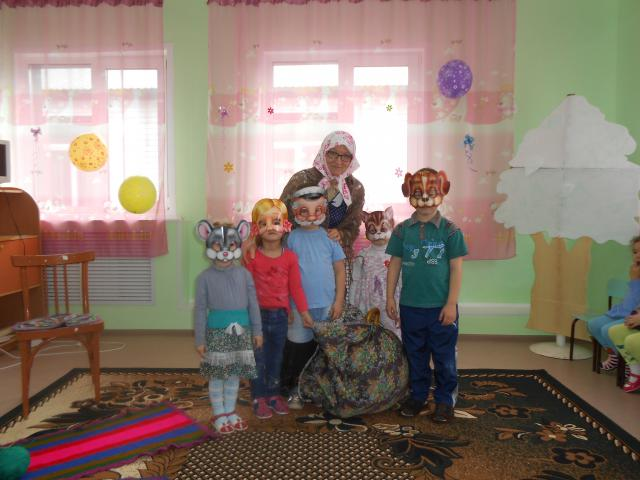 Награждение победителей викторины.Воспитатель.В мире много сказок грустных и смешных,И прожить на свете нам нельзя без них.Пусть герои сказок дарят нам теплоПусть добро навеки побеждает зло!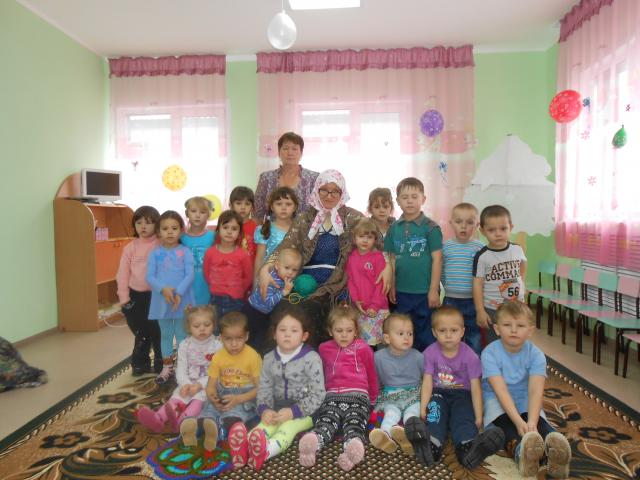 